 Italia: I Bianchi e I rossi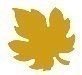  Marche: I bianchi e I rossi  VINI DEL MONDO: I BIANCHI E I ROSSIVINICANTINAUVE ALCOOL€Chimera, trebbiano Abruzzo doc 2015Villa MedoroTrebbiano	13,5 4,00Soente, Lazio viognier Igt 2016Famiglia CotarellaViognier13,5 4,00Delle Venezie igt Traminer aromatico 2016 Le vigne di zamòTrminer13 4,00Gianni Masciarelli, montepulciano d’abruzzo doc 2016Gianni MasciarelliMontepulciano13,5 4,00Inkiostro , colli aprutuini igt 2013Valori Merlot 14,5 5,00Barolo docg serralunga d’alba 2012FontanafreddaBarolo14 7,00Caccia al piano ruit hora doc 2013BolgheriMerlotC. SauvignonP- Verdot14 4,00Pignocco, verdicchio dei castelli di jesi doc 2018Stefano AntonucciVerdicchio13 4,00Casal di serra, verdicchio dei castelli di jesi classico superiore doc bio 2017Umani ronchi			Verdicchio13 5,00Podium, verdicchio dei castelli di jesi, classico superiore doc 2015GarofoliVerdicchio14 6,00RÊve, offida pecorino docg 2016VelenosiPecorino13 4,00Animale celeste, sauvignon blanc 2017Santa Barbara	Sauvignon blanc12 	4,00Del Cerro, Verdicchio di Matelica doc 2017Vigneti belisarioVerdicchio13 4,00San Lorenzo, rosso Conero doc 2016Umani ronchiMontepulciano13,5 4,00Cimerio, rosso Conero riserva docg 2015MoncaroMontepulciano	13 5,00Grosso agontano, rosso conero riserva docg 2009GarofoliMontepulciano	14,5 6,00Sole sta, rosso piceno superiore doc 2016VelenosiSangiovese Montepulciano	13,5 5,00Roggio del filare, rosso piceno superiore doc 2014VelenosiSangioveseMontepulciano	14,5 6,00Fiore, lacrima di morro d’alba doc 2018LuchettiLacrima13 4,00la tournee vin de France blac 2017 Ferraton père & fils VermentinoChenin blanc12,54,00Koonunga hill south Australian 2016Penfolds Chardonnay12,54,00Premium estate Malbec 2016Alta vista malbec13,55,00Beaujolais “pierres Dorées” J. Fracois coquard Gamay 12,54,00Koonunga hill south seventy-six 2017PenfoldsShirazcabernet14,55,00